АДМИНИСТРАЦИЯДМИТРИЕВСКОГО СЕЛЬСКОГО ПОСЕЛЕНИЯГАЛИЧСКОГО МУНИЦИПАЛЬНОГО РАЙОНАКОСТРОМСКОЙ ОБЛАСТИП О С Т А Н О В Л Е Н И Еот « 21 » октября года № 213 дер. ДмитриевскоеОб утверждении требований  к отдельным видам товаров, работ, услуг (в том числе предельные цены товаров, работ, услуг), закупаемым администрацией, структурными подразделениями и подведомственными им казенными и бюджетными учреждениями Дмитриевского сельского поселения Галичского муниципального районаВ соответствии с частью 5 статьи 19 Федерального закона от 05.04.2013 N 44-ФЗ «О контрактной системе в сфере закупок товаров, работ, услуг для обеспечения государственных и муниципальных нужд», руководствуясь постановлениями администрации Дмитриевского сельского поселения Галичского муниципального района от 26.05.2016 года № 99 «О требованиях к порядку разработки и принятия муниципальных правовых актов о нормировании в сфере закупок для обеспечения нужд Дмитриевского сельского поселения Галичского муниципального района, содержанию указанных актов и обеспечению их исполнения», от 20.06.2016 года № 113 «Об утверждении правил определения требований к закупаемым муниципальными органами Дмитриевского сельского поселения Галичского муниципального района, структурными подразделениями и подведомственными  им казенными и бюджетными учреждениями отдельным видам товаров, работ, услуг (в том числе предельных цен товаров, работ, услуг)» ПОСТАНОВЛЯЮ:Утвердить прилагаемый ведомственный перечень отдельных видов товаров, работ, услуг, их потребительские свойства (в том числе характеристики качества) и иные характеристики, имеющие влияние на цену отдельных видов товаров, работ, услуг (в том числе предельные цены товаров, работ, услуг), закупаемых администрацией Дмитриевского сельского поселения Галичского муниципального района, структурными подразделениями и подведомственными  им казенными и бюджетными учреждениями.Настоящее постановление вступает в силу со дня его официального опубликования.Глава сельского поселения                                                 А.В. ТютинПриложение к постановлению администрациисельского поселенияот  «21» октября  2016 года №2013  ВЕДОМСТВЕННЫЙ ПЕРЕЧЕНЬотдельных видов товаров, работ, услуг, их потребительские свойства (в том числе характеристики качества) и иные характеристики, имеющие влияние на цену отдельных видов товаров, работ, услуг (в том числе предельные цены товаров, работ, услуг), закупаемых администрацией Дмитриевского сельского поселения Галичского муниципального района, структурными подразделениями и подведомственными  им казенными и бюджетными учреждениями №п/пКод по ОКПД Наименование отдельного вида товаров, работ, услугЕдиница измеренияЕдиница измеренияТребования к потребительским свойствам (в том числе качеству) и иным характеристикам, утвержденные администрацией Дмитриевского сельского поселения  Галичского муниципального района в обязательном перечне отдельных видов товаров, работ, услуг, в отношении которых определяются требования к потребительским свойствам (в том числе качеству) и иным характеристикам (в том числе предельным ценам товаров, работ, услуг)Требования к потребительским свойствам (в том числе качеству) и иным характеристикам, утвержденные администрацией Дмитриевского сельского поселения  Галичского муниципального района в обязательном перечне отдельных видов товаров, работ, услуг, в отношении которых определяются требования к потребительским свойствам (в том числе качеству) и иным характеристикам (в том числе предельным ценам товаров, работ, услуг)Требования к потребительским свойствам (в том числе качеству) и иным характеристикам, утвержденные муниципальными органами  Дмитриевского сельского поселения Галичскогомуниципального районаТребования к потребительским свойствам (в том числе качеству) и иным характеристикам, утвержденные муниципальными органами  Дмитриевского сельского поселения Галичскогомуниципального районаТребования к потребительским свойствам (в том числе качеству) и иным характеристикам, утвержденные муниципальными органами  Дмитриевского сельского поселения Галичскогомуниципального районаТребования к потребительским свойствам (в том числе качеству) и иным характеристикам, утвержденные муниципальными органами  Дмитриевского сельского поселения Галичскогомуниципального района№п/пКод по ОКПД Наименование отдельного вида товаров, работ, услугкод по ОКЕИнаиме-нованиехарактеристиказначение характеристикихарактеристиказначение характеристикиобоснование отклонения значения характеристики от утвержденной администрацией  Дмитриевского сельского поселения Галичского муниципального района в обязательном перечнефункци-ональное назна-чение <*>1234567891011Отдельные виды товаров, работ, услуг, включенные в обязательный перечень отдельных видов товаров, работ, услуг, их потребительские свойства (в том числе качество) и иные характеристики, а также значения таких свойств и характеристик (в том числе предельные цены товаров, работ, услуг), предусмотренный приложением № 2 к Правилам определения требований к закупаемым муниципальными органами Дмитриевского сельского поселения  Галичского муниципального района и подведомственными им казенными и бюджетными учреждениями отдельным видам товаров, работ, услуг (в том числе предельных цен товаров, работ, услуг)Отдельные виды товаров, работ, услуг, включенные в обязательный перечень отдельных видов товаров, работ, услуг, их потребительские свойства (в том числе качество) и иные характеристики, а также значения таких свойств и характеристик (в том числе предельные цены товаров, работ, услуг), предусмотренный приложением № 2 к Правилам определения требований к закупаемым муниципальными органами Дмитриевского сельского поселения  Галичского муниципального района и подведомственными им казенными и бюджетными учреждениями отдельным видам товаров, работ, услуг (в том числе предельных цен товаров, работ, услуг)Отдельные виды товаров, работ, услуг, включенные в обязательный перечень отдельных видов товаров, работ, услуг, их потребительские свойства (в том числе качество) и иные характеристики, а также значения таких свойств и характеристик (в том числе предельные цены товаров, работ, услуг), предусмотренный приложением № 2 к Правилам определения требований к закупаемым муниципальными органами Дмитриевского сельского поселения  Галичского муниципального района и подведомственными им казенными и бюджетными учреждениями отдельным видам товаров, работ, услуг (в том числе предельных цен товаров, работ, услуг)Отдельные виды товаров, работ, услуг, включенные в обязательный перечень отдельных видов товаров, работ, услуг, их потребительские свойства (в том числе качество) и иные характеристики, а также значения таких свойств и характеристик (в том числе предельные цены товаров, работ, услуг), предусмотренный приложением № 2 к Правилам определения требований к закупаемым муниципальными органами Дмитриевского сельского поселения  Галичского муниципального района и подведомственными им казенными и бюджетными учреждениями отдельным видам товаров, работ, услуг (в том числе предельных цен товаров, работ, услуг)Отдельные виды товаров, работ, услуг, включенные в обязательный перечень отдельных видов товаров, работ, услуг, их потребительские свойства (в том числе качество) и иные характеристики, а также значения таких свойств и характеристик (в том числе предельные цены товаров, работ, услуг), предусмотренный приложением № 2 к Правилам определения требований к закупаемым муниципальными органами Дмитриевского сельского поселения  Галичского муниципального района и подведомственными им казенными и бюджетными учреждениями отдельным видам товаров, работ, услуг (в том числе предельных цен товаров, работ, услуг)Отдельные виды товаров, работ, услуг, включенные в обязательный перечень отдельных видов товаров, работ, услуг, их потребительские свойства (в том числе качество) и иные характеристики, а также значения таких свойств и характеристик (в том числе предельные цены товаров, работ, услуг), предусмотренный приложением № 2 к Правилам определения требований к закупаемым муниципальными органами Дмитриевского сельского поселения  Галичского муниципального района и подведомственными им казенными и бюджетными учреждениями отдельным видам товаров, работ, услуг (в том числе предельных цен товаров, работ, услуг)Отдельные виды товаров, работ, услуг, включенные в обязательный перечень отдельных видов товаров, работ, услуг, их потребительские свойства (в том числе качество) и иные характеристики, а также значения таких свойств и характеристик (в том числе предельные цены товаров, работ, услуг), предусмотренный приложением № 2 к Правилам определения требований к закупаемым муниципальными органами Дмитриевского сельского поселения  Галичского муниципального района и подведомственными им казенными и бюджетными учреждениями отдельным видам товаров, работ, услуг (в том числе предельных цен товаров, работ, услуг)Отдельные виды товаров, работ, услуг, включенные в обязательный перечень отдельных видов товаров, работ, услуг, их потребительские свойства (в том числе качество) и иные характеристики, а также значения таких свойств и характеристик (в том числе предельные цены товаров, работ, услуг), предусмотренный приложением № 2 к Правилам определения требований к закупаемым муниципальными органами Дмитриевского сельского поселения  Галичского муниципального района и подведомственными им казенными и бюджетными учреждениями отдельным видам товаров, работ, услуг (в том числе предельных цен товаров, работ, услуг)Отдельные виды товаров, работ, услуг, включенные в обязательный перечень отдельных видов товаров, работ, услуг, их потребительские свойства (в том числе качество) и иные характеристики, а также значения таких свойств и характеристик (в том числе предельные цены товаров, работ, услуг), предусмотренный приложением № 2 к Правилам определения требований к закупаемым муниципальными органами Дмитриевского сельского поселения  Галичского муниципального района и подведомственными им казенными и бюджетными учреждениями отдельным видам товаров, работ, услуг (в том числе предельных цен товаров, работ, услуг)Отдельные виды товаров, работ, услуг, включенные в обязательный перечень отдельных видов товаров, работ, услуг, их потребительские свойства (в том числе качество) и иные характеристики, а также значения таких свойств и характеристик (в том числе предельные цены товаров, работ, услуг), предусмотренный приложением № 2 к Правилам определения требований к закупаемым муниципальными органами Дмитриевского сельского поселения  Галичского муниципального района и подведомственными им казенными и бюджетными учреждениями отдельным видам товаров, работ, услуг (в том числе предельных цен товаров, работ, услуг)Отдельные виды товаров, работ, услуг, включенные в обязательный перечень отдельных видов товаров, работ, услуг, их потребительские свойства (в том числе качество) и иные характеристики, а также значения таких свойств и характеристик (в том числе предельные цены товаров, работ, услуг), предусмотренный приложением № 2 к Правилам определения требований к закупаемым муниципальными органами Дмитриевского сельского поселения  Галичского муниципального района и подведомственными им казенными и бюджетными учреждениями отдельным видам товаров, работ, услуг (в том числе предельных цен товаров, работ, услуг)30.02.12Машины вычислительные электронные цифровые портативные массой не более  для автоматической обработки данных («лэптопы», «ноутбуки», «сабноутбуки»). Пояснения по требуемой продукции: ноутбуки, планшетные компьютерыДолжности  категории "руководители"Должности  категории "руководители"Должности  категории "руководители"Должности  категории "руководители"Должности  категории "руководители"Должности  категории "руководители"Должности  категории "руководители"Должности  категории "руководители"Должности  категории "руководители"Должности  категории "руководители"Должности  категории "руководители"1.1.30.02.12Ноутбук039дюймразмер экранаНе определеныразмер экранане более 171.1.30.02.12Ноутбук--тип экранаНе определенытип экранаЖидкокристаллический1.1.30.02.12Ноутбук166кгвесНе определенывесне более 71.1.30.02.12Ноутбук--тип процессораНе определенытип процессоране более 8х ядерного1.1.30.02.12Ноутбук2931Гигагерцчастота процессораНе определенычастота процессоране более 41.1.30.02.12Ноутбук2553Гигабайтразмер оперативной памятиНе определеныразмер оперативной памятине более 81.1.30.02.12Ноутбук2553Гигабайтобъем накопителяНе определеныобъем накопителяНе более 10241.1.30.02.12Ноутбук--тип жесткого дискаНе определенытип жесткого дискаHDD, SSD, SSHD1.1.30.02.12Ноутбук--оптический приводНе определеныоптический приводне выше DVD-RWDL1.1.30.02.12Ноутбук--наличие модулей Wi-Fi, Bluetooth, поддержки 3G (UMTS)Не определеныналичие модулей Wi-Fi, Bluetooth, поддержки 3G (UMTS)допускается1.1.30.02.12Ноутбук--тип видеоадаптераНе определенытип видеоадаптераинтегрированный/ дискретный1.1.30.02.12Ноутбук356часвремя работыНе определенывремя работыне менее 51.1.30.02.12Ноутбук--операционная системаНе определеныоперационная система последняя версия ОС, предназначенная для использования в органах исполнительной власти1.1.30.02.12Ноутбук--предустановленное программное обеспечениеНе определеныпредустановленное программное обеспечениедопускается1.1.30.02.12Ноутбук383рубльпредельная ценаНе определеныпредельная ценане более 40 000,001.1.30.02.12Ноутбук--тип экранаНе определенытип экранаЖидкокристаллический1.1.30.02.12Ноутбук166кгвесНе определенывесне более 1,01.1.30.02.12Ноутбук--тип процессораНе определенытип процессоране более 8х ядерного1.1.30.02.12Ноутбук2931Гигагерцчастота процессораНе определенычастота процессоране более 41.1.30.02.12Ноутбук2553Гигабайтразмер оперативной памятиНе определеныразмер оперативной памятине более 81.1.30.02.12Ноутбук2553Гигабайтобъем накопителяНе определеныобъем накопителяне более 20001.1.30.02.12Ноутбук--тип жесткого дискаНе определенытип жесткого дискаHDD, SSD, SSHD1.1.30.02.12Ноутбук--оптический приводНе определеныоптический привод-1.1.30.02.12Ноутбук--наличие модулей Wi-Fi, Bluetooth, поддержки 3G (UMTS)Не определеныналичие модулей Wi-Fi, Bluetooth, поддержки 3G (UMTS)наличие1.1.30.02.12Ноутбук--тип видеоадаптераНе определенытип видеоадаптеравстроенный1.1.30.02.12Ноутбук356часвремя работыНе определенывремя работыне менее 51.1.30.02.12Ноутбук--операционная системаНе определеныоперационная система последняя версия ОС, предназначенная для использования в органах исполнительной власти1.1.30.02.12Ноутбук--предустановленное программное обеспечениеНе определеныпредустановленное программное обеспечениедопускается1.1.30.02.12Ноутбук383рубльпредельная ценаНе определеныпредельная ценане более 20 000,0030.02.15Машины вычислительные электронные цифровые прочие, содержащие или не содержащие в одном корпусе одно или два из следующих устройств для автоматической обработки данных: запоминающие устройства, устройства ввода, устройства вывода. Пояснения по требуемой продукции: компьютеры персональные настольные, рабочие станции выводаДолжности категории «руководители», должности муниципальной службы ведущей группы должностей категории "помощники (советники)",  другие муниципальные служащие, работники муниципальных органов,  руководители казенных и бюджетных учреждений  Дмитриевского сельского поселения Галичского муниципального района,  другие работники подведомственных муниципальным органам казенных и бюджетных учреждений  Дмитриевского сельского поселения Галичского муниципального районаДолжности категории «руководители», должности муниципальной службы ведущей группы должностей категории "помощники (советники)",  другие муниципальные служащие, работники муниципальных органов,  руководители казенных и бюджетных учреждений  Дмитриевского сельского поселения Галичского муниципального района,  другие работники подведомственных муниципальным органам казенных и бюджетных учреждений  Дмитриевского сельского поселения Галичского муниципального районаДолжности категории «руководители», должности муниципальной службы ведущей группы должностей категории "помощники (советники)",  другие муниципальные служащие, работники муниципальных органов,  руководители казенных и бюджетных учреждений  Дмитриевского сельского поселения Галичского муниципального района,  другие работники подведомственных муниципальным органам казенных и бюджетных учреждений  Дмитриевского сельского поселения Галичского муниципального районаДолжности категории «руководители», должности муниципальной службы ведущей группы должностей категории "помощники (советники)",  другие муниципальные служащие, работники муниципальных органов,  руководители казенных и бюджетных учреждений  Дмитриевского сельского поселения Галичского муниципального района,  другие работники подведомственных муниципальным органам казенных и бюджетных учреждений  Дмитриевского сельского поселения Галичского муниципального районаДолжности категории «руководители», должности муниципальной службы ведущей группы должностей категории "помощники (советники)",  другие муниципальные служащие, работники муниципальных органов,  руководители казенных и бюджетных учреждений  Дмитриевского сельского поселения Галичского муниципального района,  другие работники подведомственных муниципальным органам казенных и бюджетных учреждений  Дмитриевского сельского поселения Галичского муниципального районаДолжности категории «руководители», должности муниципальной службы ведущей группы должностей категории "помощники (советники)",  другие муниципальные служащие, работники муниципальных органов,  руководители казенных и бюджетных учреждений  Дмитриевского сельского поселения Галичского муниципального района,  другие работники подведомственных муниципальным органам казенных и бюджетных учреждений  Дмитриевского сельского поселения Галичского муниципального районаДолжности категории «руководители», должности муниципальной службы ведущей группы должностей категории "помощники (советники)",  другие муниципальные служащие, работники муниципальных органов,  руководители казенных и бюджетных учреждений  Дмитриевского сельского поселения Галичского муниципального района,  другие работники подведомственных муниципальным органам казенных и бюджетных учреждений  Дмитриевского сельского поселения Галичского муниципального районаДолжности категории «руководители», должности муниципальной службы ведущей группы должностей категории "помощники (советники)",  другие муниципальные служащие, работники муниципальных органов,  руководители казенных и бюджетных учреждений  Дмитриевского сельского поселения Галичского муниципального района,  другие работники подведомственных муниципальным органам казенных и бюджетных учреждений  Дмитриевского сельского поселения Галичского муниципального районаДолжности категории «руководители», должности муниципальной службы ведущей группы должностей категории "помощники (советники)",  другие муниципальные служащие, работники муниципальных органов,  руководители казенных и бюджетных учреждений  Дмитриевского сельского поселения Галичского муниципального района,  другие работники подведомственных муниципальным органам казенных и бюджетных учреждений  Дмитриевского сельского поселения Галичского муниципального районаДолжности категории «руководители», должности муниципальной службы ведущей группы должностей категории "помощники (советники)",  другие муниципальные служащие, работники муниципальных органов,  руководители казенных и бюджетных учреждений  Дмитриевского сельского поселения Галичского муниципального района,  другие работники подведомственных муниципальным органам казенных и бюджетных учреждений  Дмитриевского сельского поселения Галичского муниципального районаДолжности категории «руководители», должности муниципальной службы ведущей группы должностей категории "помощники (советники)",  другие муниципальные служащие, работники муниципальных органов,  руководители казенных и бюджетных учреждений  Дмитриевского сельского поселения Галичского муниципального района,  другие работники подведомственных муниципальным органам казенных и бюджетных учреждений  Дмитриевского сельского поселения Галичского муниципального района2.1.30.02.15компьютеры персональные настольные, рабочие станции выводатип (моноблок/ системный блок и монитор)Не определенытип (моноблок/системный блок и монитор)моноблок/системный блок и монитор2.1.30.02.15компьютеры персональные настольные, рабочие станции вывода039дюймразмер экрана/монитораНе определеныразмер экрана/монитораНе более 242.1.30.02.15компьютеры персональные настольные, рабочие станции вывода--тип процессораНе определенытип процессоране более 8х ядерного2.1.30.02.15компьютеры персональные настольные, рабочие станции вывода2931Гигагерцчастота процессораНе определенычастота процессораНе более 42.1.30.02.15компьютеры персональные настольные, рабочие станции вывода2553Гигабайтразмер оперативной памятиНе определеныразмер оперативной памятине более 82.1.30.02.15компьютеры персональные настольные, рабочие станции вывода2553Гигабайтобъем накопителяНе определеныобъем накопителяНе более 20482.1.30.02.15компьютеры персональные настольные, рабочие станции вывода--тип жесткого дискаНе определенытип жесткого дискаHDD, SSD, SSHD2.1.30.02.15компьютеры персональные настольные, рабочие станции вывода--оптический приводНе определеныоптический приводне выше DVD-RWDL2.1.30.02.15компьютеры персональные настольные, рабочие станции вывода--тип видеоадаптераНе определенытип видеоадаптераинтегрированный/дискретный2.1.30.02.15компьютеры персональные настольные, рабочие станции вывода--операционная системаНе определеныоперационная система последняя версия ОС, предназначенная для использования в органах исполнительной власти2.1.30.02.15компьютеры персональные настольные, рабочие станции вывода--предустановленное программное обеспечениеНе определеныпредустановленное программное обеспечениедопускается2.1.30.02.15компьютеры персональные настольные, рабочие станции вывода383рубльпредельная цена Не определеныпредельная ценане более 60 000,003.30.02.16Устройства ввода/вывода данных, содержащие или не содержащие в одном корпусе запоминающие устройства. Пояснения по требуемой продукции: принтеры, сканеры, многофункциональные устройстваДолжности категории «руководители», должности муниципальной службы ведущей группы должностей категории "помощники (советники)",  другие муниципальные служащие, работники муниципальных органов,  руководители казенных и бюджетных учреждений  Дмитриевского сельского поселения Галичского муниципального района,  другие работники подведомственных муниципальным органам казенных и бюджетных учреждений  Дмитриевского сельского поселения Галичского муниципального районаДолжности категории «руководители», должности муниципальной службы ведущей группы должностей категории "помощники (советники)",  другие муниципальные служащие, работники муниципальных органов,  руководители казенных и бюджетных учреждений  Дмитриевского сельского поселения Галичского муниципального района,  другие работники подведомственных муниципальным органам казенных и бюджетных учреждений  Дмитриевского сельского поселения Галичского муниципального районаДолжности категории «руководители», должности муниципальной службы ведущей группы должностей категории "помощники (советники)",  другие муниципальные служащие, работники муниципальных органов,  руководители казенных и бюджетных учреждений  Дмитриевского сельского поселения Галичского муниципального района,  другие работники подведомственных муниципальным органам казенных и бюджетных учреждений  Дмитриевского сельского поселения Галичского муниципального районаДолжности категории «руководители», должности муниципальной службы ведущей группы должностей категории "помощники (советники)",  другие муниципальные служащие, работники муниципальных органов,  руководители казенных и бюджетных учреждений  Дмитриевского сельского поселения Галичского муниципального района,  другие работники подведомственных муниципальным органам казенных и бюджетных учреждений  Дмитриевского сельского поселения Галичского муниципального районаДолжности категории «руководители», должности муниципальной службы ведущей группы должностей категории "помощники (советники)",  другие муниципальные служащие, работники муниципальных органов,  руководители казенных и бюджетных учреждений  Дмитриевского сельского поселения Галичского муниципального района,  другие работники подведомственных муниципальным органам казенных и бюджетных учреждений  Дмитриевского сельского поселения Галичского муниципального районаДолжности категории «руководители», должности муниципальной службы ведущей группы должностей категории "помощники (советники)",  другие муниципальные служащие, работники муниципальных органов,  руководители казенных и бюджетных учреждений  Дмитриевского сельского поселения Галичского муниципального района,  другие работники подведомственных муниципальным органам казенных и бюджетных учреждений  Дмитриевского сельского поселения Галичского муниципального районаДолжности категории «руководители», должности муниципальной службы ведущей группы должностей категории "помощники (советники)",  другие муниципальные служащие, работники муниципальных органов,  руководители казенных и бюджетных учреждений  Дмитриевского сельского поселения Галичского муниципального района,  другие работники подведомственных муниципальным органам казенных и бюджетных учреждений  Дмитриевского сельского поселения Галичского муниципального районаДолжности категории «руководители», должности муниципальной службы ведущей группы должностей категории "помощники (советники)",  другие муниципальные служащие, работники муниципальных органов,  руководители казенных и бюджетных учреждений  Дмитриевского сельского поселения Галичского муниципального района,  другие работники подведомственных муниципальным органам казенных и бюджетных учреждений  Дмитриевского сельского поселения Галичского муниципального районаДолжности категории «руководители», должности муниципальной службы ведущей группы должностей категории "помощники (советники)",  другие муниципальные служащие, работники муниципальных органов,  руководители казенных и бюджетных учреждений  Дмитриевского сельского поселения Галичского муниципального района,  другие работники подведомственных муниципальным органам казенных и бюджетных учреждений  Дмитриевского сельского поселения Галичского муниципального районаДолжности категории «руководители», должности муниципальной службы ведущей группы должностей категории "помощники (советники)",  другие муниципальные служащие, работники муниципальных органов,  руководители казенных и бюджетных учреждений  Дмитриевского сельского поселения Галичского муниципального района,  другие работники подведомственных муниципальным органам казенных и бюджетных учреждений  Дмитриевского сельского поселения Галичского муниципального районаДолжности категории «руководители», должности муниципальной службы ведущей группы должностей категории "помощники (советники)",  другие муниципальные служащие, работники муниципальных органов,  руководители казенных и бюджетных учреждений  Дмитриевского сельского поселения Галичского муниципального района,  другие работники подведомственных муниципальным органам казенных и бюджетных учреждений  Дмитриевского сельского поселения Галичского муниципального района3.1.30.02.16Принтеры--метод печати (струйный /лазерный)Не определеныметод печати (струйный /лазерный)лазерный3.1.30.02.16Принтеры--цветность (цветной/черно-белый)Не определеныцветность (цветной/черно-белый)черно-белый3.1.30.02.16Принтеры--максимальный форматНе определенымаксимальный форматА33.1.30.02.16ПринтерыСтраниц в минутускорость печатиНе определеныскорость печатидо 503.1.30.02.16Принтеры--наличие дополнительных модулей и интерфейсов (сетевой интерфейс, устройства чтения карт памяти и т.д.)Не определеныналичие дополнительных модулей и интерфейсов (сетевой интерфейс, устройства чтения карт памяти и т.д.)двусторонняя печать, наличие интерфейса USB, допускаются иные дополнительные модули и интерфейсы3.1.30.02.16Принтеры383рубльпредельная ценаНе определеныпредельная ценаНе более 12 0003.2.30.02.16Многофункциональные устройства--метод печати (струйный /лазерный)Не определены метод печати (струйный /лазерный)лазерный3.2.30.02.16Многофункциональные устройства-точек на дюймразрешение сканированияНе определеныразрешение сканирования1200dpi3.2.30.02.16Многофункциональные устройства--цветность (цветной/черно-белый)Не определены цветность (цветной/черно-белый)черно-белый3.2.30.02.16Многофункциональные устройства--максимальный форматНе определенымаксимальный форматА33.2.30.02.16Многофункциональные устройства-Страниц в минутускорость печати/сканированияНе определеныскорость печати/сканированиядо 503.2.30.02.16Многофункциональные устройства--наличие дополнительных модулей и интерфейсов (сетевой интерфейс, устройства чтения карт памяти и т.д.)Не определены-наличие дополнительных модулей и интерфейсов (сетевой интерфейс, устройства чтения карт памяти и т.д.)сетевой интерфейс, устройства чтения карты памяти, разъем USB3.2.30.02.16Многофункциональные устройства383рубльпредельная ценаНе определеныпредельная ценаНе более 15000,00Должности категории «руководители» муниципальные должности органов местного самоуправления высшей группы должностейДолжности категории «руководители» муниципальные должности органов местного самоуправления высшей группы должностейДолжности категории «руководители» муниципальные должности органов местного самоуправления высшей группы должностейДолжности категории «руководители» муниципальные должности органов местного самоуправления высшей группы должностейДолжности категории «руководители» муниципальные должности органов местного самоуправления высшей группы должностейДолжности категории «руководители» муниципальные должности органов местного самоуправления высшей группы должностейДолжности категории «руководители» муниципальные должности органов местного самоуправления высшей группы должностейДолжности категории «руководители» муниципальные должности органов местного самоуправления высшей группы должностейДолжности категории «руководители» муниципальные должности органов местного самоуправления высшей группы должностейДолжности категории «руководители» муниципальные должности органов местного самоуправления высшей группы должностейДолжности категории «руководители» муниципальные должности органов местного самоуправления высшей группы должностей4.32.20.11Аппаратура передающая для радиосвязи, радиовещания и телевидения. Пояснения по требуемой продукции: телефоны мобильныеДолжности категории «руководители» муниципальные должности органов местного самоуправления высшей группы должностейДолжности категории «руководители» муниципальные должности органов местного самоуправления высшей группы должностейДолжности категории «руководители» муниципальные должности органов местного самоуправления высшей группы должностейДолжности категории «руководители» муниципальные должности органов местного самоуправления высшей группы должностейДолжности категории «руководители» муниципальные должности органов местного самоуправления высшей группы должностейДолжности категории «руководители» муниципальные должности органов местного самоуправления высшей группы должностейДолжности категории «руководители» муниципальные должности органов местного самоуправления высшей группы должностейДолжности категории «руководители» муниципальные должности органов местного самоуправления высшей группы должностейДолжности категории «руководители» муниципальные должности органов местного самоуправления высшей группы должностейДолжности категории «руководители» муниципальные должности органов местного самоуправления высшей группы должностейДолжности категории «руководители» муниципальные должности органов местного самоуправления высшей группы должностей4.1.30.20.11Телефоны мобильные383Рубльпредельная ценаНе более 10000предельная ценаНе более 100005.34.10.22Автомобили легковыеДолжности категории «руководители», муниципальные должности органов местного самоуправления высшей группы должностейДолжности категории «руководители», муниципальные должности органов местного самоуправления высшей группы должностейДолжности категории «руководители», муниципальные должности органов местного самоуправления высшей группы должностейДолжности категории «руководители», муниципальные должности органов местного самоуправления высшей группы должностейДолжности категории «руководители», муниципальные должности органов местного самоуправления высшей группы должностейДолжности категории «руководители», муниципальные должности органов местного самоуправления высшей группы должностейДолжности категории «руководители», муниципальные должности органов местного самоуправления высшей группы должностейДолжности категории «руководители», муниципальные должности органов местного самоуправления высшей группы должностейДолжности категории «руководители», муниципальные должности органов местного самоуправления высшей группы должностейДолжности категории «руководители», муниципальные должности органов местного самоуправления высшей группы должностейДолжности категории «руководители», муниципальные должности органов местного самоуправления высшей группы должностей5.1.34.10.22Автомобили легковые251Лошади-ная силамощность двигателяне более 200мощность двигателяне более 2005.1.34.10.22Автомобили легковые383рубльпредельная ценане более 1500000предельная ценане более 1500000Должности категории «руководители», должности муниципальной службы высшей группы (главной) должностейДолжности категории «руководители», должности муниципальной службы высшей группы (главной) должностейДолжности категории «руководители», должности муниципальной службы высшей группы (главной) должностейДолжности категории «руководители», должности муниципальной службы высшей группы (главной) должностейДолжности категории «руководители», должности муниципальной службы высшей группы (главной) должностейДолжности категории «руководители», должности муниципальной службы высшей группы (главной) должностейДолжности категории «руководители», должности муниципальной службы высшей группы (главной) должностейДолжности категории «руководители», должности муниципальной службы высшей группы (главной) должностейДолжности категории «руководители», должности муниципальной службы высшей группы (главной) должностейДолжности категории «руководители», должности муниципальной службы высшей группы (главной) должностейДолжности категории «руководители», должности муниципальной службы высшей группы (главной) должностей5.2.34.10.22Автомобили легковые251Лошади-ная силамощность двигателяне более 150мощность двигателяне более 1505.2.34.10.22Автомобили легковые383рубльпредельная ценане более1000000предельная ценане более10000006.34.10.30Средства автотранспортные для перевозки 10 человек и болееРуководители казенных и бюджетных учреждений  Дмитриевского сельского поселения Галичского муниципального районаРуководители казенных и бюджетных учреждений  Дмитриевского сельского поселения Галичского муниципального районаРуководители казенных и бюджетных учреждений  Дмитриевского сельского поселения Галичского муниципального районаРуководители казенных и бюджетных учреждений  Дмитриевского сельского поселения Галичского муниципального районаРуководители казенных и бюджетных учреждений  Дмитриевского сельского поселения Галичского муниципального районаРуководители казенных и бюджетных учреждений  Дмитриевского сельского поселения Галичского муниципального районаРуководители казенных и бюджетных учреждений  Дмитриевского сельского поселения Галичского муниципального районаРуководители казенных и бюджетных учреждений  Дмитриевского сельского поселения Галичского муниципального районаРуководители казенных и бюджетных учреждений  Дмитриевского сельского поселения Галичского муниципального районаРуководители казенных и бюджетных учреждений  Дмитриевского сельского поселения Галичского муниципального районаРуководители казенных и бюджетных учреждений  Дмитриевского сельского поселения Галичского муниципального района6.1. 34.10.30Средства автотранспортные для перевозки 10 человек и более251Лошадин-ная силамощность двигателяне более 150мощность двигателяне более 1506.1. 34.10.30Средства автотранспортные для перевозки 10 человек и более383рубльпредельная ценане более1000000предельная ценане более10000007. 34.10.41Средства автотранспортные грузовые8.36.11.11Мебель для сидения с металлическим каркасомДолжности категории «руководители», должности муниципальной службы ведущей группы должностей категории "помощники (советники)",  другие муниципальные служащие, работники муниципальных органов,  руководители казенных и бюджетных учреждений Дмитриевского сельского поселения  Галичского муниципального района,  другие работники подведомственных муниципальным органам казенных и бюджетных учреждений  Дмитриевского сельского поселения Галичского муниципального районаДолжности категории «руководители», должности муниципальной службы ведущей группы должностей категории "помощники (советники)",  другие муниципальные служащие, работники муниципальных органов,  руководители казенных и бюджетных учреждений Дмитриевского сельского поселения  Галичского муниципального района,  другие работники подведомственных муниципальным органам казенных и бюджетных учреждений  Дмитриевского сельского поселения Галичского муниципального районаДолжности категории «руководители», должности муниципальной службы ведущей группы должностей категории "помощники (советники)",  другие муниципальные служащие, работники муниципальных органов,  руководители казенных и бюджетных учреждений Дмитриевского сельского поселения  Галичского муниципального района,  другие работники подведомственных муниципальным органам казенных и бюджетных учреждений  Дмитриевского сельского поселения Галичского муниципального районаДолжности категории «руководители», должности муниципальной службы ведущей группы должностей категории "помощники (советники)",  другие муниципальные служащие, работники муниципальных органов,  руководители казенных и бюджетных учреждений Дмитриевского сельского поселения  Галичского муниципального района,  другие работники подведомственных муниципальным органам казенных и бюджетных учреждений  Дмитриевского сельского поселения Галичского муниципального районаДолжности категории «руководители», должности муниципальной службы ведущей группы должностей категории "помощники (советники)",  другие муниципальные служащие, работники муниципальных органов,  руководители казенных и бюджетных учреждений Дмитриевского сельского поселения  Галичского муниципального района,  другие работники подведомственных муниципальным органам казенных и бюджетных учреждений  Дмитриевского сельского поселения Галичского муниципального районаДолжности категории «руководители», должности муниципальной службы ведущей группы должностей категории "помощники (советники)",  другие муниципальные служащие, работники муниципальных органов,  руководители казенных и бюджетных учреждений Дмитриевского сельского поселения  Галичского муниципального района,  другие работники подведомственных муниципальным органам казенных и бюджетных учреждений  Дмитриевского сельского поселения Галичского муниципального районаДолжности категории «руководители», должности муниципальной службы ведущей группы должностей категории "помощники (советники)",  другие муниципальные служащие, работники муниципальных органов,  руководители казенных и бюджетных учреждений Дмитриевского сельского поселения  Галичского муниципального района,  другие работники подведомственных муниципальным органам казенных и бюджетных учреждений  Дмитриевского сельского поселения Галичского муниципального районаДолжности категории «руководители», должности муниципальной службы ведущей группы должностей категории "помощники (советники)",  другие муниципальные служащие, работники муниципальных органов,  руководители казенных и бюджетных учреждений Дмитриевского сельского поселения  Галичского муниципального района,  другие работники подведомственных муниципальным органам казенных и бюджетных учреждений  Дмитриевского сельского поселения Галичского муниципального районаДолжности категории «руководители», должности муниципальной службы ведущей группы должностей категории "помощники (советники)",  другие муниципальные служащие, работники муниципальных органов,  руководители казенных и бюджетных учреждений Дмитриевского сельского поселения  Галичского муниципального района,  другие работники подведомственных муниципальным органам казенных и бюджетных учреждений  Дмитриевского сельского поселения Галичского муниципального районаДолжности категории «руководители», должности муниципальной службы ведущей группы должностей категории "помощники (советники)",  другие муниципальные служащие, работники муниципальных органов,  руководители казенных и бюджетных учреждений Дмитриевского сельского поселения  Галичского муниципального района,  другие работники подведомственных муниципальным органам казенных и бюджетных учреждений  Дмитриевского сельского поселения Галичского муниципального районаДолжности категории «руководители», должности муниципальной службы ведущей группы должностей категории "помощники (советники)",  другие муниципальные служащие, работники муниципальных органов,  руководители казенных и бюджетных учреждений Дмитриевского сельского поселения  Галичского муниципального района,  другие работники подведомственных муниципальным органам казенных и бюджетных учреждений  Дмитриевского сельского поселения Галичского муниципального района8.2.36.11.11Мебель для сидения с металлическим каркасом--материалМеталл материалметалл8.2.36.11.11Мебель для сидения с металлическим каркасом--обивочные материалыпредельное значение - кожа натуральная; возможные значения: искусственная кожа, мебельный (искусственный) мех, искусственная замша (микрофибра), ткань, нетканые материалыобивочные материалы предельное значение - искусственная кожа;возможные значения: мебельный (искусственный) мех, искусственная замша (микрофибра), ткань, нетканые материалы8.2.36.11.11Мебель для сидения с металлическим каркасом383рубльпредельная ценане более  7000предельная ценане более  70009.36.11.12Мебель для сидения с деревянным каркасомДолжности категории «руководители», должности муниципальной службы ведущей группы должностей категории "помощники (советники)",  другие муниципальные служащие, работники муниципальных органов,  руководители казенных и бюджетных учреждений  Дмитриевского сельского поселения Галичского муниципального района,  другие работники подведомственных муниципальным органам казенных и бюджетных учреждений  Дмитриевского сельского поселения Галичского муниципального районаДолжности категории «руководители», должности муниципальной службы ведущей группы должностей категории "помощники (советники)",  другие муниципальные служащие, работники муниципальных органов,  руководители казенных и бюджетных учреждений  Дмитриевского сельского поселения Галичского муниципального района,  другие работники подведомственных муниципальным органам казенных и бюджетных учреждений  Дмитриевского сельского поселения Галичского муниципального районаДолжности категории «руководители», должности муниципальной службы ведущей группы должностей категории "помощники (советники)",  другие муниципальные служащие, работники муниципальных органов,  руководители казенных и бюджетных учреждений  Дмитриевского сельского поселения Галичского муниципального района,  другие работники подведомственных муниципальным органам казенных и бюджетных учреждений  Дмитриевского сельского поселения Галичского муниципального районаДолжности категории «руководители», должности муниципальной службы ведущей группы должностей категории "помощники (советники)",  другие муниципальные служащие, работники муниципальных органов,  руководители казенных и бюджетных учреждений  Дмитриевского сельского поселения Галичского муниципального района,  другие работники подведомственных муниципальным органам казенных и бюджетных учреждений  Дмитриевского сельского поселения Галичского муниципального районаДолжности категории «руководители», должности муниципальной службы ведущей группы должностей категории "помощники (советники)",  другие муниципальные служащие, работники муниципальных органов,  руководители казенных и бюджетных учреждений  Дмитриевского сельского поселения Галичского муниципального района,  другие работники подведомственных муниципальным органам казенных и бюджетных учреждений  Дмитриевского сельского поселения Галичского муниципального районаДолжности категории «руководители», должности муниципальной службы ведущей группы должностей категории "помощники (советники)",  другие муниципальные служащие, работники муниципальных органов,  руководители казенных и бюджетных учреждений  Дмитриевского сельского поселения Галичского муниципального района,  другие работники подведомственных муниципальным органам казенных и бюджетных учреждений  Дмитриевского сельского поселения Галичского муниципального районаДолжности категории «руководители», должности муниципальной службы ведущей группы должностей категории "помощники (советники)",  другие муниципальные служащие, работники муниципальных органов,  руководители казенных и бюджетных учреждений  Дмитриевского сельского поселения Галичского муниципального района,  другие работники подведомственных муниципальным органам казенных и бюджетных учреждений  Дмитриевского сельского поселения Галичского муниципального районаДолжности категории «руководители», должности муниципальной службы ведущей группы должностей категории "помощники (советники)",  другие муниципальные служащие, работники муниципальных органов,  руководители казенных и бюджетных учреждений  Дмитриевского сельского поселения Галичского муниципального района,  другие работники подведомственных муниципальным органам казенных и бюджетных учреждений  Дмитриевского сельского поселения Галичского муниципального районаДолжности категории «руководители», должности муниципальной службы ведущей группы должностей категории "помощники (советники)",  другие муниципальные служащие, работники муниципальных органов,  руководители казенных и бюджетных учреждений  Дмитриевского сельского поселения Галичского муниципального района,  другие работники подведомственных муниципальным органам казенных и бюджетных учреждений  Дмитриевского сельского поселения Галичского муниципального районаДолжности категории «руководители», должности муниципальной службы ведущей группы должностей категории "помощники (советники)",  другие муниципальные служащие, работники муниципальных органов,  руководители казенных и бюджетных учреждений  Дмитриевского сельского поселения Галичского муниципального района,  другие работники подведомственных муниципальным органам казенных и бюджетных учреждений  Дмитриевского сельского поселения Галичского муниципального районаДолжности категории «руководители», должности муниципальной службы ведущей группы должностей категории "помощники (советники)",  другие муниципальные служащие, работники муниципальных органов,  руководители казенных и бюджетных учреждений  Дмитриевского сельского поселения Галичского муниципального района,  другие работники подведомственных муниципальным органам казенных и бюджетных учреждений  Дмитриевского сельского поселения Галичского муниципального района9.1.36.11.12Мебель для сидения с деревянным каркасом--материал (вид древесины)предельное значение - массив древесины "ценных" пород (твердолиственных и тропических); возможные значения: древесина хвойных и мягколиственных пород: береза, лиственница, сосна, ельматериал (вид древесины)предельное значение - массив древесины "ценных" пород (твердолиственных и тропических);возможные значения: древесина хвойных и мягколиственных пород:береза, лиственница, сосна, ель9.1.36.11.12Мебель для сидения с деревянным каркасом--обивочные материалыпредельное значение - кожа натуральная; возможные значения: искусственная кожа, мебельный (искусственный) мех, искусственная замша (микрофибра), ткань, нетканые материалыобивочные материалыпредельное значение - искусственная кожа;возможные значения: мебельный (искусственный) мех, искусственная замша (микрофибра), ткань, нетканые материалы9.1.36.11.12Мебель для сидения с деревянным каркасом383рубльпредельная ценане более  4000предельная ценане более 400010. 36.12.11Мебель металлическая для офисов, административных помещений, учебных заведений, учреждений культуры и т.п.Должности категории «руководители», должности муниципальной службы ведущей группы должностей категории "помощники (советники)",  другие муниципальные служащие, работники муниципальных органов,  руководители казенных и бюджетных учреждений  Дмитриевского сельского поселения Галичского муниципального района,  другие работники подведомственных муниципальным органам казенных и бюджетных учреждений  Дмитриевского сельского поселения Галичского муниципального районаДолжности категории «руководители», должности муниципальной службы ведущей группы должностей категории "помощники (советники)",  другие муниципальные служащие, работники муниципальных органов,  руководители казенных и бюджетных учреждений  Дмитриевского сельского поселения Галичского муниципального района,  другие работники подведомственных муниципальным органам казенных и бюджетных учреждений  Дмитриевского сельского поселения Галичского муниципального районаДолжности категории «руководители», должности муниципальной службы ведущей группы должностей категории "помощники (советники)",  другие муниципальные служащие, работники муниципальных органов,  руководители казенных и бюджетных учреждений  Дмитриевского сельского поселения Галичского муниципального района,  другие работники подведомственных муниципальным органам казенных и бюджетных учреждений  Дмитриевского сельского поселения Галичского муниципального районаДолжности категории «руководители», должности муниципальной службы ведущей группы должностей категории "помощники (советники)",  другие муниципальные служащие, работники муниципальных органов,  руководители казенных и бюджетных учреждений  Дмитриевского сельского поселения Галичского муниципального района,  другие работники подведомственных муниципальным органам казенных и бюджетных учреждений  Дмитриевского сельского поселения Галичского муниципального районаДолжности категории «руководители», должности муниципальной службы ведущей группы должностей категории "помощники (советники)",  другие муниципальные служащие, работники муниципальных органов,  руководители казенных и бюджетных учреждений  Дмитриевского сельского поселения Галичского муниципального района,  другие работники подведомственных муниципальным органам казенных и бюджетных учреждений  Дмитриевского сельского поселения Галичского муниципального районаДолжности категории «руководители», должности муниципальной службы ведущей группы должностей категории "помощники (советники)",  другие муниципальные служащие, работники муниципальных органов,  руководители казенных и бюджетных учреждений  Дмитриевского сельского поселения Галичского муниципального района,  другие работники подведомственных муниципальным органам казенных и бюджетных учреждений  Дмитриевского сельского поселения Галичского муниципального районаДолжности категории «руководители», должности муниципальной службы ведущей группы должностей категории "помощники (советники)",  другие муниципальные служащие, работники муниципальных органов,  руководители казенных и бюджетных учреждений  Дмитриевского сельского поселения Галичского муниципального района,  другие работники подведомственных муниципальным органам казенных и бюджетных учреждений  Дмитриевского сельского поселения Галичского муниципального районаДолжности категории «руководители», должности муниципальной службы ведущей группы должностей категории "помощники (советники)",  другие муниципальные служащие, работники муниципальных органов,  руководители казенных и бюджетных учреждений  Дмитриевского сельского поселения Галичского муниципального района,  другие работники подведомственных муниципальным органам казенных и бюджетных учреждений  Дмитриевского сельского поселения Галичского муниципального районаДолжности категории «руководители», должности муниципальной службы ведущей группы должностей категории "помощники (советники)",  другие муниципальные служащие, работники муниципальных органов,  руководители казенных и бюджетных учреждений  Дмитриевского сельского поселения Галичского муниципального района,  другие работники подведомственных муниципальным органам казенных и бюджетных учреждений  Дмитриевского сельского поселения Галичского муниципального районаДолжности категории «руководители», должности муниципальной службы ведущей группы должностей категории "помощники (советники)",  другие муниципальные служащие, работники муниципальных органов,  руководители казенных и бюджетных учреждений  Дмитриевского сельского поселения Галичского муниципального района,  другие работники подведомственных муниципальным органам казенных и бюджетных учреждений  Дмитриевского сельского поселения Галичского муниципального районаДолжности категории «руководители», должности муниципальной службы ведущей группы должностей категории "помощники (советники)",  другие муниципальные служащие, работники муниципальных органов,  руководители казенных и бюджетных учреждений  Дмитриевского сельского поселения Галичского муниципального района,  другие работники подведомственных муниципальным органам казенных и бюджетных учреждений  Дмитриевского сельского поселения Галичского муниципального района10.136.12.11Мебель металлическая для офисов, административных помещений, учебных заведений, учреждений культуры и т.п.--материал металл10.136.12.11Мебель металлическая для офисов, административных помещений, учебных заведений, учреждений культуры и т.п.383рубльпредельная цена- 11.36.12.12Мебель деревянная для офисов, административных помещений, учебных заведений, учреждений культуры и т.п.Должности категории «руководители», должности муниципальной службы ведущей группы должностей категории "помощники (советники)",  другие муниципальные служащие, работники муниципальных органов,  руководители казенных и бюджетных учреждений  Дмитриевского сельского поселения Галичского муниципального района,  другие работники подведомственных муниципальным органам казенных и бюджетных учреждений Дмитриевского сельского поселения  Галичского муниципального районаДолжности категории «руководители», должности муниципальной службы ведущей группы должностей категории "помощники (советники)",  другие муниципальные служащие, работники муниципальных органов,  руководители казенных и бюджетных учреждений  Дмитриевского сельского поселения Галичского муниципального района,  другие работники подведомственных муниципальным органам казенных и бюджетных учреждений Дмитриевского сельского поселения  Галичского муниципального районаДолжности категории «руководители», должности муниципальной службы ведущей группы должностей категории "помощники (советники)",  другие муниципальные служащие, работники муниципальных органов,  руководители казенных и бюджетных учреждений  Дмитриевского сельского поселения Галичского муниципального района,  другие работники подведомственных муниципальным органам казенных и бюджетных учреждений Дмитриевского сельского поселения  Галичского муниципального районаДолжности категории «руководители», должности муниципальной службы ведущей группы должностей категории "помощники (советники)",  другие муниципальные служащие, работники муниципальных органов,  руководители казенных и бюджетных учреждений  Дмитриевского сельского поселения Галичского муниципального района,  другие работники подведомственных муниципальным органам казенных и бюджетных учреждений Дмитриевского сельского поселения  Галичского муниципального районаДолжности категории «руководители», должности муниципальной службы ведущей группы должностей категории "помощники (советники)",  другие муниципальные служащие, работники муниципальных органов,  руководители казенных и бюджетных учреждений  Дмитриевского сельского поселения Галичского муниципального района,  другие работники подведомственных муниципальным органам казенных и бюджетных учреждений Дмитриевского сельского поселения  Галичского муниципального районаДолжности категории «руководители», должности муниципальной службы ведущей группы должностей категории "помощники (советники)",  другие муниципальные служащие, работники муниципальных органов,  руководители казенных и бюджетных учреждений  Дмитриевского сельского поселения Галичского муниципального района,  другие работники подведомственных муниципальным органам казенных и бюджетных учреждений Дмитриевского сельского поселения  Галичского муниципального районаДолжности категории «руководители», должности муниципальной службы ведущей группы должностей категории "помощники (советники)",  другие муниципальные служащие, работники муниципальных органов,  руководители казенных и бюджетных учреждений  Дмитриевского сельского поселения Галичского муниципального района,  другие работники подведомственных муниципальным органам казенных и бюджетных учреждений Дмитриевского сельского поселения  Галичского муниципального районаДолжности категории «руководители», должности муниципальной службы ведущей группы должностей категории "помощники (советники)",  другие муниципальные служащие, работники муниципальных органов,  руководители казенных и бюджетных учреждений  Дмитриевского сельского поселения Галичского муниципального района,  другие работники подведомственных муниципальным органам казенных и бюджетных учреждений Дмитриевского сельского поселения  Галичского муниципального районаДолжности категории «руководители», должности муниципальной службы ведущей группы должностей категории "помощники (советники)",  другие муниципальные служащие, работники муниципальных органов,  руководители казенных и бюджетных учреждений  Дмитриевского сельского поселения Галичского муниципального района,  другие работники подведомственных муниципальным органам казенных и бюджетных учреждений Дмитриевского сельского поселения  Галичского муниципального районаДолжности категории «руководители», должности муниципальной службы ведущей группы должностей категории "помощники (советники)",  другие муниципальные служащие, работники муниципальных органов,  руководители казенных и бюджетных учреждений  Дмитриевского сельского поселения Галичского муниципального района,  другие работники подведомственных муниципальным органам казенных и бюджетных учреждений Дмитриевского сельского поселения  Галичского муниципального районаДолжности категории «руководители», должности муниципальной службы ведущей группы должностей категории "помощники (советники)",  другие муниципальные служащие, работники муниципальных органов,  руководители казенных и бюджетных учреждений  Дмитриевского сельского поселения Галичского муниципального района,  другие работники подведомственных муниципальным органам казенных и бюджетных учреждений Дмитриевского сельского поселения  Галичского муниципального района11.136.12.12Мебель деревянная для офисов, административных помещений, учебных заведений, учреждений культуры и т.п.--материал (вид древесины)предельное значение - массив древесины "ценных" пород (твердо-лиственных и тропических); возможные значения: древесина хвойных и мягколиствен-ных породматериал (вид древесины)предельное значение - массив древесины "ценных" пород (твердолиственных и тропических);возможные значения: древесина хвойных и мягколиственных пород-11.136.12.12Мебель деревянная для офисов, административных помещений, учебных заведений, учреждений культуры и т.п.383рубльпредельная цена- - -Дополнительный перечень отдельных видов товаров, работ, услуг, определенный администрацией  Дмитриевского сельского поселения Галичского муниципального района  Костромской области  для администрации  Дмитриевского сельского поселения Галичского муниципального района  Костромской области, структурных подразделений и подведомственных  им казенных и бюджетных учрежденийДополнительный перечень отдельных видов товаров, работ, услуг, определенный администрацией  Дмитриевского сельского поселения Галичского муниципального района  Костромской области  для администрации  Дмитриевского сельского поселения Галичского муниципального района  Костромской области, структурных подразделений и подведомственных  им казенных и бюджетных учрежденийДополнительный перечень отдельных видов товаров, работ, услуг, определенный администрацией  Дмитриевского сельского поселения Галичского муниципального района  Костромской области  для администрации  Дмитриевского сельского поселения Галичского муниципального района  Костромской области, структурных подразделений и подведомственных  им казенных и бюджетных учрежденийДополнительный перечень отдельных видов товаров, работ, услуг, определенный администрацией  Дмитриевского сельского поселения Галичского муниципального района  Костромской области  для администрации  Дмитриевского сельского поселения Галичского муниципального района  Костромской области, структурных подразделений и подведомственных  им казенных и бюджетных учрежденийДополнительный перечень отдельных видов товаров, работ, услуг, определенный администрацией  Дмитриевского сельского поселения Галичского муниципального района  Костромской области  для администрации  Дмитриевского сельского поселения Галичского муниципального района  Костромской области, структурных подразделений и подведомственных  им казенных и бюджетных учрежденийДополнительный перечень отдельных видов товаров, работ, услуг, определенный администрацией  Дмитриевского сельского поселения Галичского муниципального района  Костромской области  для администрации  Дмитриевского сельского поселения Галичского муниципального района  Костромской области, структурных подразделений и подведомственных  им казенных и бюджетных учрежденийДополнительный перечень отдельных видов товаров, работ, услуг, определенный администрацией  Дмитриевского сельского поселения Галичского муниципального района  Костромской области  для администрации  Дмитриевского сельского поселения Галичского муниципального района  Костромской области, структурных подразделений и подведомственных  им казенных и бюджетных учрежденийДополнительный перечень отдельных видов товаров, работ, услуг, определенный администрацией  Дмитриевского сельского поселения Галичского муниципального района  Костромской области  для администрации  Дмитриевского сельского поселения Галичского муниципального района  Костромской области, структурных подразделений и подведомственных  им казенных и бюджетных учрежденийДополнительный перечень отдельных видов товаров, работ, услуг, определенный администрацией  Дмитриевского сельского поселения Галичского муниципального района  Костромской области  для администрации  Дмитриевского сельского поселения Галичского муниципального района  Костромской области, структурных подразделений и подведомственных  им казенных и бюджетных учрежденийДополнительный перечень отдельных видов товаров, работ, услуг, определенный администрацией  Дмитриевского сельского поселения Галичского муниципального района  Костромской области  для администрации  Дмитриевского сельского поселения Галичского муниципального района  Костромской области, структурных подразделений и подведомственных  им казенных и бюджетных учрежденийДополнительный перечень отдельных видов товаров, работ, услуг, определенный администрацией  Дмитриевского сельского поселения Галичского муниципального района  Костромской области  для администрации  Дмитриевского сельского поселения Галичского муниципального района  Костромской области, структурных подразделений и подведомственных  им казенных и бюджетных учреждений1252.21.22Текущий ремонт и содержание автомобильных дорог общего пользования008кмОбщая протяженность110,55Общая протяженность110,551252.21.22Текущий ремонт и содержание автомобильных дорог общего пользования383рубльпредельная ценаОпределяется методом сопоставимых рыночных цен (анализа финансового рынка)Предельная ценаОпределяется методом сопоставимых рыночных цен (анализа финансового рынка)1319.20.21Приобретение горюче – смазочных материаловл, дм³Соответствие ГОСТ Р-51105-97Классификационный код экологического класса топлива - определяющего требования безопасности топлива для Российской Федерации, в соответствии с Решением Комиссии Таможенного союза от 18.10.2011 № 826соответствие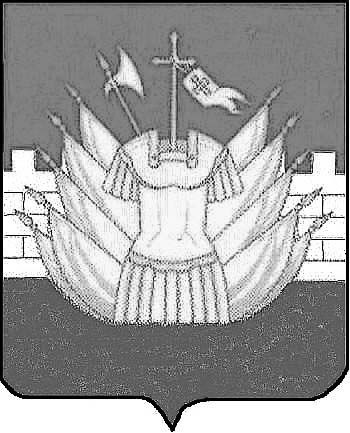 